     MIĘDZYSZKOLNY OŚRODEK SPORTOWY KRAKÓW-WSCHÓD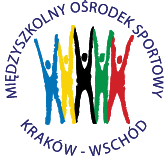 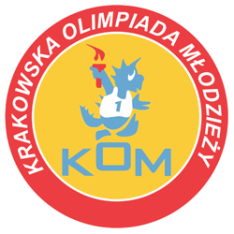 Adres: Centrum Rozwoju Com Com Zoneul. Ptaszyckiego 6 – P 09,  31 – 979 Krakówtel/fax: 12 685 58 25,   email:  biuro@kom.krakow.plwww.kom.krakow.plKraków, 31.01.2017r.KRAKOWSKA OLIMPIADA MŁODZIEŻY 2016/17 – GIMNAZJADASNOWBOARD /25.01.2017r./ - KLASYFIKACJA CHŁOPCÓW.Wyniki - CHŁOPCY – SNOWBOARD - GIMNAZJADA  - Siepraw 25.01.2017Wyniki - CHŁOPCY – SNOWBOARD - GIMNAZJADA  - Siepraw 25.01.2017Wyniki - CHŁOPCY – SNOWBOARD - GIMNAZJADA  - Siepraw 25.01.2017Wyniki - CHŁOPCY – SNOWBOARD - GIMNAZJADA  - Siepraw 25.01.2017Wyniki - CHŁOPCY – SNOWBOARD - GIMNAZJADA  - Siepraw 25.01.2017MiejsceNazwisko i imięSzkołaRocznikCzas przejazdu1Urbański PatrykGM 83200232,5952Badura MateuszGM 52200333,9243Mróz MaciejGM 16200234,0924Zegiel HubertSG 7200234,2795Gałka MikołajGM 46200134,5636Stobiecki JakubPGA 6200235,3497Połczyński HugoGM 16200235,7098Konopek SzymonPGA 6200236,0409Słoń KacperGM 7200136,32110Kasprzyk SzymonSG 7200336,38911Jarzmik SebastianPGA 6200336,86812Drożdż KamilGM 2200137,02713Dulęba ŁukaszGM 1200237,55814Ciosek SzymonGM Salwator200138,09015Figut MichałGM 7200338,44016Hadt JanGM Salwator200138,83317Łukowczyk KacperGM 1200239,20218Marchewka MikołajGM Salwator200139,36219Spałek KamilGM 16200239,46920Gut TymoteuszGM 46200340,48621Karaszkiewicz OskarGM 25200342,13122Greguła JakubPG 7200143,02523Marczewski OliwierPG 7200444,13324Rojek PiotrGM 7200244,36225Goc KacperGM 25200245,53226Kwiatkowski AleksanderPG 2200349,73527Rusin KacperGM 24200350,76828Płomiński BartoszGortat200351,39529Pyl AntoniGM 12001DSQ30Bury RadosławGM 22002DSQ31Gogulski MaciejGortat2003DSQ32Morawa AndrzejGM 22001DSQ33Chudy AlbertGM 252002DSQ34Hanf SzymonGM Kostka2003DSQ